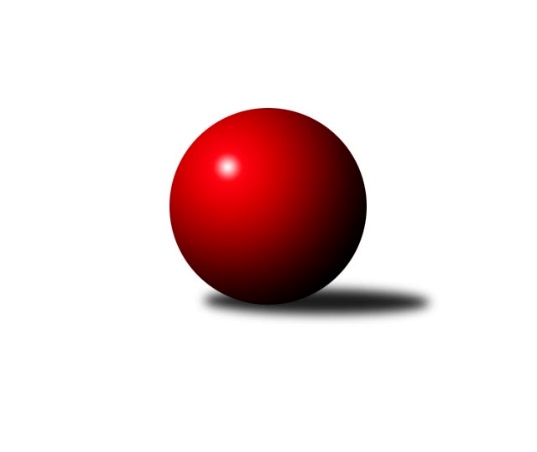 Č.12Ročník 2023/2024	16.7.2024 3. KLM B 2023/2024Statistika 12. kolaTabulka družstev:		družstvo	záp	výh	rem	proh	skore	sety	průměr	body	plné	dorážka	chyby	1.	SKK Náchod	12	11	0	1	70.0 : 26.0 	(171.0 : 117.0)	3393	22	2258	1136	21.2	2.	KK Kolín	12	9	1	2	61.0 : 35.0 	(168.5 : 119.5)	3363	19	2234	1129	24.4	3.	TJ Tesla Pardubice	12	8	0	4	58.0 : 38.0 	(151.5 : 136.5)	3283	16	2198	1085	33.7	4.	TJ Sokol Benešov	12	6	1	5	48.5 : 47.5 	(139.5 : 148.5)	3322	13	2218	1104	30.8	5.	SKK Hořice B	11	6	0	5	47.5 : 40.5 	(140.0 : 124.0)	3308	12	2218	1091	31.5	6.	KK Jiří Poděbrady	11	5	2	4	47.0 : 41.0 	(131.0 : 133.0)	3270	12	2192	1078	28.7	7.	TJ Sokol Chotoviny	12	6	0	6	52.0 : 44.0 	(150.0 : 138.0)	3326	12	2243	1084	25.6	8.	TJ Kuželky Česká Lípa	12	5	0	7	43.0 : 53.0 	(147.5 : 140.5)	3283	10	2209	1074	32.2	9.	SK Žižkov Praha	12	4	1	7	44.0 : 52.0 	(149.0 : 139.0)	3269	9	2204	1065	29.7	10.	TJ Radlice A	12	4	1	7	43.0 : 53.0 	(136.5 : 151.5)	3338	9	2242	1095	29.1	11.	SK Verneřice	12	3	0	9	22.0 : 74.0 	(98.5 : 189.5)	3169	6	2167	1002	46.5	12.	TJ Dynamo Liberec	12	0	2	10	32.0 : 64.0 	(121.0 : 167.0)	3268	2	2205	1063	32.9Tabulka doma:		družstvo	záp	výh	rem	proh	skore	sety	průměr	body	maximum	minimum	1.	SKK Náchod	5	5	0	0	31.0 : 9.0 	(76.0 : 44.0)	3511	10	3601	3452	2.	KK Kolín	5	4	0	1	25.0 : 15.0 	(66.0 : 54.0)	3285	8	3345	3246	3.	SKK Hořice B	6	4	0	2	29.5 : 18.5 	(83.0 : 61.0)	3357	8	3436	3271	4.	SK Žižkov Praha	7	3	1	3	30.0 : 26.0 	(92.5 : 75.5)	3331	7	3392	3251	5.	TJ Sokol Benešov	7	3	1	3	28.0 : 28.0 	(83.0 : 85.0)	3191	7	3255	3132	6.	KK Jiří Poděbrady	5	3	0	2	24.0 : 16.0 	(62.0 : 58.0)	3416	6	3481	3364	7.	TJ Tesla Pardubice	6	3	0	3	28.0 : 20.0 	(76.0 : 68.0)	3230	6	3310	3152	8.	TJ Sokol Chotoviny	7	3	0	4	30.0 : 26.0 	(96.0 : 72.0)	3312	6	3410	3219	9.	TJ Radlice A	7	2	1	4	28.0 : 28.0 	(80.0 : 88.0)	3304	5	3387	3246	10.	TJ Kuželky Česká Lípa	5	2	0	3	16.0 : 24.0 	(59.5 : 60.5)	3358	4	3389	3318	11.	SK Verneřice	6	2	0	4	14.0 : 34.0 	(51.0 : 93.0)	3206	4	3352	2990	12.	TJ Dynamo Liberec	5	0	1	4	14.5 : 25.5 	(52.0 : 68.0)	3273	1	3343	3169Tabulka venku:		družstvo	záp	výh	rem	proh	skore	sety	průměr	body	maximum	minimum	1.	SKK Náchod	7	6	0	1	39.0 : 17.0 	(95.0 : 73.0)	3376	12	3497	3297	2.	KK Kolín	7	5	1	1	36.0 : 20.0 	(102.5 : 65.5)	3374	11	3449	3300	3.	TJ Tesla Pardubice	6	5	0	1	30.0 : 18.0 	(75.5 : 68.5)	3291	10	3374	3205	4.	TJ Sokol Chotoviny	5	3	0	2	22.0 : 18.0 	(54.0 : 66.0)	3329	6	3415	3185	5.	TJ Sokol Benešov	5	3	0	2	20.5 : 19.5 	(56.5 : 63.5)	3348	6	3410	3252	6.	KK Jiří Poděbrady	6	2	2	2	23.0 : 25.0 	(69.0 : 75.0)	3246	6	3308	3157	7.	TJ Kuželky Česká Lípa	7	3	0	4	27.0 : 29.0 	(88.0 : 80.0)	3295	6	3457	3142	8.	SKK Hořice B	5	2	0	3	18.0 : 22.0 	(57.0 : 63.0)	3298	4	3456	3102	9.	TJ Radlice A	5	2	0	3	15.0 : 25.0 	(56.5 : 63.5)	3344	4	3475	3216	10.	SK Žižkov Praha	5	1	0	4	14.0 : 26.0 	(56.5 : 63.5)	3257	2	3302	3134	11.	SK Verneřice	6	1	0	5	8.0 : 40.0 	(47.5 : 96.5)	3163	2	3226	3084	12.	TJ Dynamo Liberec	7	0	1	6	17.5 : 38.5 	(69.0 : 99.0)	3267	1	3342	3197Tabulka podzimní části:		družstvo	záp	výh	rem	proh	skore	sety	průměr	body	doma	venku	1.	SKK Náchod	11	10	0	1	64.0 : 24.0 	(156.0 : 108.0)	3405	20 	5 	0 	0 	5 	0 	1	2.	KK Kolín	11	8	1	2	56.0 : 32.0 	(156.5 : 107.5)	3359	17 	4 	0 	1 	4 	1 	1	3.	TJ Tesla Pardubice	11	7	0	4	50.0 : 38.0 	(134.5 : 129.5)	3280	14 	2 	0 	3 	5 	0 	1	4.	TJ Sokol Benešov	11	6	1	4	46.5 : 41.5 	(130.5 : 133.5)	3323	13 	3 	1 	2 	3 	0 	2	5.	TJ Sokol Chotoviny	11	6	0	5	49.0 : 39.0 	(138.0 : 126.0)	3325	12 	3 	0 	3 	3 	0 	2	6.	SKK Hořice B	11	6	0	5	47.5 : 40.5 	(140.0 : 124.0)	3308	12 	4 	0 	2 	2 	0 	3	7.	KK Jiří Poděbrady	11	5	2	4	47.0 : 41.0 	(131.0 : 133.0)	3270	12 	3 	0 	2 	2 	2 	2	8.	TJ Kuželky Česká Lípa	11	5	0	6	41.0 : 47.0 	(138.5 : 125.5)	3296	10 	2 	0 	3 	3 	0 	3	9.	SK Žižkov Praha	11	3	1	7	38.0 : 50.0 	(134.0 : 130.0)	3270	7 	2 	1 	3 	1 	0 	4	10.	TJ Radlice A	11	3	1	7	37.0 : 51.0 	(123.0 : 141.0)	3339	7 	1 	1 	4 	2 	0 	3	11.	SK Verneřice	11	3	0	8	22.0 : 66.0 	(91.5 : 172.5)	3180	6 	2 	0 	4 	1 	0 	4	12.	TJ Dynamo Liberec	11	0	2	9	30.0 : 58.0 	(110.5 : 153.5)	3271	2 	0 	1 	4 	0 	1 	5Tabulka jarní části:		družstvo	záp	výh	rem	proh	skore	sety	průměr	body	doma	venku	1.	TJ Tesla Pardubice	1	1	0	0	8.0 : 0.0 	(17.0 : 7.0)	3310	2 	1 	0 	0 	0 	0 	0 	2.	SKK Náchod	1	1	0	0	6.0 : 2.0 	(15.0 : 9.0)	3313	2 	0 	0 	0 	1 	0 	0 	3.	SK Žižkov Praha	1	1	0	0	6.0 : 2.0 	(15.0 : 9.0)	3308	2 	1 	0 	0 	0 	0 	0 	4.	TJ Radlice A	1	1	0	0	6.0 : 2.0 	(13.5 : 10.5)	3267	2 	1 	0 	0 	0 	0 	0 	5.	KK Kolín	1	1	0	0	5.0 : 3.0 	(12.0 : 12.0)	3386	2 	0 	0 	0 	1 	0 	0 	6.	KK Jiří Poděbrady	0	0	0	0	0.0 : 0.0 	(0.0 : 0.0)	0	0 	0 	0 	0 	0 	0 	0 	7.	SKK Hořice B	0	0	0	0	0.0 : 0.0 	(0.0 : 0.0)	0	0 	0 	0 	0 	0 	0 	0 	8.	TJ Sokol Chotoviny	1	0	0	1	3.0 : 5.0 	(12.0 : 12.0)	3378	0 	0 	0 	1 	0 	0 	0 	9.	TJ Dynamo Liberec	1	0	0	1	2.0 : 6.0 	(10.5 : 13.5)	3246	0 	0 	0 	0 	0 	0 	1 	10.	TJ Kuželky Česká Lípa	1	0	0	1	2.0 : 6.0 	(9.0 : 15.0)	3202	0 	0 	0 	0 	0 	0 	1 	11.	TJ Sokol Benešov	1	0	0	1	2.0 : 6.0 	(9.0 : 15.0)	3170	0 	0 	0 	1 	0 	0 	0 	12.	SK Verneřice	1	0	0	1	0.0 : 8.0 	(7.0 : 17.0)	3105	0 	0 	0 	0 	0 	0 	1 Zisk bodů pro družstvo:		jméno hráče	družstvo	body	zápasy	v %	dílčí body	sety	v %	1.	Antonín Hejzlar 	SKK Náchod 	10	/	12	(83%)	31	/	48	(65%)	2.	Martin Švorba 	KK Kolín 	9	/	12	(75%)	31	/	48	(65%)	3.	Miloš Beneš ml.	TJ Radlice A 	9	/	12	(75%)	28.5	/	48	(59%)	4.	Milan Vaněk 	TJ Tesla Pardubice  	9	/	12	(75%)	28	/	48	(58%)	5.	Miroslav Malý 	TJ Kuželky Česká Lípa  	8	/	10	(80%)	28	/	40	(70%)	6.	Martin Hubáček 	TJ Tesla Pardubice  	8	/	10	(80%)	26	/	40	(65%)	7.	Michal Talacko 	TJ Tesla Pardubice  	8	/	11	(73%)	27.5	/	44	(63%)	8.	Jiří Franěk 	TJ Sokol Benešov  	8	/	11	(73%)	26	/	44	(59%)	9.	Václav Kňap 	KK Jiří Poděbrady 	8	/	11	(73%)	24.5	/	44	(56%)	10.	Pavel Řehánek 	SK Žižkov Praha 	8	/	12	(67%)	28.5	/	48	(59%)	11.	Josef Kašpar 	TJ Radlice A 	8	/	12	(67%)	24	/	48	(50%)	12.	Michal Vyskočil 	TJ Sokol Benešov  	7.5	/	12	(63%)	25.5	/	48	(53%)	13.	Miroslav Šnejdar ml.	KK Kolín 	7	/	7	(100%)	26	/	28	(93%)	14.	Luboš Kocmich 	SK Žižkov Praha 	7	/	9	(78%)	23	/	36	(64%)	15.	Martin Bartoníček 	SKK Hořice B 	7	/	11	(64%)	27	/	44	(61%)	16.	Radek Košťál 	SKK Hořice B 	7	/	11	(64%)	25.5	/	44	(58%)	17.	Zbyněk Hein 	TJ Sokol Chotoviny  	7	/	11	(64%)	25	/	44	(57%)	18.	Kryštof Košťál 	SKK Hořice B 	7	/	11	(64%)	23	/	44	(52%)	19.	Jan Holšan 	TJ Sokol Chotoviny  	7	/	12	(58%)	27	/	48	(56%)	20.	Josef Rubanický 	TJ Kuželky Česká Lípa  	7	/	12	(58%)	25.5	/	48	(53%)	21.	Martin Hanuš 	SKK Náchod 	7	/	12	(58%)	25	/	48	(52%)	22.	Libor Drábek 	TJ Dynamo Liberec 	6.5	/	9	(72%)	21.5	/	36	(60%)	23.	František Obruča 	TJ Dynamo Liberec 	6	/	9	(67%)	19	/	36	(53%)	24.	Vojtěch Zelenka 	KK Kolín 	6	/	10	(60%)	25.5	/	40	(64%)	25.	Jan Adamů 	SKK Náchod 	6	/	10	(60%)	24	/	40	(60%)	26.	Pavel Makovec 	TJ Sokol Chotoviny  	6	/	10	(60%)	21	/	40	(53%)	27.	Vladimír Ludvík 	TJ Kuželky Česká Lípa  	6	/	10	(60%)	21	/	40	(53%)	28.	Pavel Holub 	SK Žižkov Praha 	6	/	10	(60%)	20	/	40	(50%)	29.	František Hejna 	SKK Náchod 	6	/	11	(55%)	28	/	44	(64%)	30.	Milan Komorník 	TJ Radlice A 	6	/	11	(55%)	27	/	44	(61%)	31.	Libor Hrstka 	TJ Sokol Chotoviny  	6	/	11	(55%)	24	/	44	(55%)	32.	Jiří Šafránek 	KK Jiří Poděbrady 	6	/	11	(55%)	23	/	44	(52%)	33.	Patrik Kukeně 	SK Verneřice 	6	/	11	(55%)	22.5	/	44	(51%)	34.	Jan Bartoň 	TJ Sokol Chotoviny  	6	/	11	(55%)	22	/	44	(50%)	35.	Ladislav Nožička 	KK Jiří Poděbrady 	6	/	11	(55%)	18.5	/	44	(42%)	36.	Daniel Stráník 	TJ Tesla Pardubice  	6	/	12	(50%)	27	/	48	(56%)	37.	Michal Šic 	TJ Tesla Pardubice  	6	/	12	(50%)	22.5	/	48	(47%)	38.	Miroslav Nálevka 	SKK Hořice B 	5.5	/	10	(55%)	23	/	40	(58%)	39.	Ladislav Beránek 	SKK Náchod 	5	/	6	(83%)	14	/	24	(58%)	40.	Jan Pelák 	KK Kolín 	5	/	8	(63%)	20.5	/	32	(64%)	41.	Tomáš Majer 	SKK Náchod 	5	/	8	(63%)	17.5	/	32	(55%)	42.	Ivan Žaloudík 	SK Žižkov Praha 	5	/	9	(56%)	21	/	36	(58%)	43.	Denis Hofman 	SKK Náchod 	5	/	9	(56%)	18	/	36	(50%)	44.	Rostislav Kašpar 	TJ Radlice A 	5	/	10	(50%)	20.5	/	40	(51%)	45.	Josef Zejda ml.	TJ Dynamo Liberec 	5	/	10	(50%)	17.5	/	40	(44%)	46.	Jiří Zetek 	SK Žižkov Praha 	5	/	11	(45%)	25	/	44	(57%)	47.	Ondřej Šafránek 	KK Jiří Poděbrady 	5	/	11	(45%)	22	/	44	(50%)	48.	Jaroslav Franěk 	TJ Sokol Benešov  	5	/	11	(45%)	19	/	44	(43%)	49.	Lukáš Holosko 	KK Kolín 	4	/	7	(57%)	14	/	28	(50%)	50.	Jiří Tichý 	KK Jiří Poděbrady 	4	/	7	(57%)	13.5	/	28	(48%)	51.	Jan Fořter 	TJ Sokol Chotoviny  	4	/	7	(57%)	11	/	28	(39%)	52.	Bořivoj Jelínek 	TJ Sokol Chotoviny  	4	/	8	(50%)	20	/	32	(63%)	53.	Tomáš Svoboda 	TJ Sokol Benešov  	4	/	8	(50%)	17.5	/	32	(55%)	54.	Jiří Němec 	KK Kolín 	4	/	9	(44%)	18.5	/	36	(51%)	55.	Karel Košťál 	SKK Hořice B 	4	/	10	(40%)	20	/	40	(50%)	56.	Jiří Klíma st.	TJ Kuželky Česká Lípa  	4	/	12	(33%)	23.5	/	48	(49%)	57.	Vojtěch Pecina 	TJ Dynamo Liberec 	3	/	7	(43%)	16	/	28	(57%)	58.	Miroslav Šnejdar st.	KK Kolín 	3	/	7	(43%)	13	/	28	(46%)	59.	Roman Žežulka 	TJ Dynamo Liberec 	3	/	7	(43%)	11	/	28	(39%)	60.	Lukáš Poláček 	KK Jiří Poděbrady 	3	/	9	(33%)	16.5	/	36	(46%)	61.	Martin Najman 	TJ Kuželky Česká Lípa  	3	/	11	(27%)	20.5	/	44	(47%)	62.	Miroslav Šostý 	TJ Sokol Benešov  	3	/	11	(27%)	17.5	/	44	(40%)	63.	Pavel Janoušek 	TJ Radlice A 	3	/	11	(27%)	15	/	44	(34%)	64.	Vít Veselý 	TJ Tesla Pardubice  	3	/	11	(27%)	14	/	44	(32%)	65.	Daniel Sekyra 	SK Verneřice 	3	/	12	(25%)	17.5	/	48	(36%)	66.	Radek Mach 	SK Verneřice 	3	/	12	(25%)	14	/	48	(29%)	67.	Bedřich Šiška 	TJ Tesla Pardubice  	2	/	2	(100%)	5.5	/	8	(69%)	68.	Ondřej Černý 	SKK Hořice B 	2	/	3	(67%)	7	/	12	(58%)	69.	Jan Kamín 	TJ Radlice A 	2	/	3	(67%)	5	/	12	(42%)	70.	Lukáš Vacek 	SK Žižkov Praha 	2	/	6	(33%)	8	/	24	(33%)	71.	Michal Brachovec 	KK Kolín 	2	/	7	(29%)	13	/	28	(46%)	72.	Martin Ducke 	TJ Kuželky Česká Lípa  	2	/	8	(25%)	13	/	32	(41%)	73.	Marek Kyzivát 	TJ Kuželky Česká Lípa  	2	/	8	(25%)	13	/	32	(41%)	74.	David Kašpar 	TJ Radlice A 	2	/	8	(25%)	12.5	/	32	(39%)	75.	Martin Beran 	SK Žižkov Praha 	2	/	9	(22%)	16.5	/	36	(46%)	76.	Martin Zvoníček 	SKK Hořice B 	2	/	9	(22%)	12.5	/	36	(35%)	77.	Martin Ledwoň 	SK Verneřice 	2	/	10	(20%)	12	/	40	(30%)	78.	Lukáš Zítka 	SK Verneřice 	2	/	12	(17%)	18	/	48	(38%)	79.	Miloš Holý 	TJ Dynamo Liberec 	1.5	/	8	(19%)	11	/	32	(34%)	80.	Lukáš Kočí 	TJ Sokol Benešov  	1	/	1	(100%)	4	/	4	(100%)	81.	Lukáš Štich 	KK Jiří Poděbrady 	1	/	1	(100%)	3	/	4	(75%)	82.	Jakub Moučka 	KK Kolín 	1	/	1	(100%)	3	/	4	(75%)	83.	Petr Steinz 	TJ Kuželky Česká Lípa  	1	/	1	(100%)	3	/	4	(75%)	84.	Ladislav Kalous 	TJ Sokol Benešov  	1	/	1	(100%)	2	/	4	(50%)	85.	Ondřej Košťál 	SKK Hořice B 	1	/	1	(100%)	2	/	4	(50%)	86.	Ivan Januš 	TJ Sokol Benešov  	1	/	1	(100%)	2	/	4	(50%)	87.	Karel Drábek 	TJ Sokol Benešov  	1	/	2	(50%)	3	/	8	(38%)	88.	Miroslav Drábek 	TJ Sokol Benešov  	1	/	3	(33%)	4	/	12	(33%)	89.	Petr Tomáš 	KK Jiří Poděbrady 	1	/	4	(25%)	7	/	16	(44%)	90.	Petr Veverka 	SK Žižkov Praha 	1	/	5	(20%)	7	/	20	(35%)	91.	Ladislav Wajsar st.	TJ Dynamo Liberec 	1	/	6	(17%)	6.5	/	24	(27%)	92.	Ludvík Szabo 	TJ Dynamo Liberec 	1	/	7	(14%)	10	/	28	(36%)	93.	Petr Červ 	TJ Sokol Benešov  	0	/	1	(0%)	2	/	4	(50%)	94.	Jiří Kočí 	TJ Sokol Benešov  	0	/	1	(0%)	1	/	4	(25%)	95.	Jaroslav Kourek 	TJ Radlice A 	0	/	1	(0%)	1	/	4	(25%)	96.	Ladislav Elis st.	SK Verneřice 	0	/	1	(0%)	0	/	4	(0%)	97.	Milan Novák 	TJ Tesla Pardubice  	0	/	1	(0%)	0	/	4	(0%)	98.	Radek Lehner 	TJ Radlice A 	0	/	2	(0%)	2	/	8	(25%)	99.	Miloslav Plíšek 	SK Verneřice 	0	/	12	(0%)	12.5	/	48	(26%)Průměry na kuželnách:		kuželna	průměr	plné	dorážka	chyby	výkon na hráče	1.	SKK Nachod, 1-4	3431	2270	1160	26.8	(571.9)	2.	Poděbrady, 1-4	3401	2268	1132	25.9	(566.9)	3.	SKK Hořice, 1-4	3345	2247	1098	30.5	(557.6)	4.	TJ Kuželky Česká Lípa, 1-4	3327	2240	1087	34.1	(554.6)	5.	Radotín, 1-4	3312	2205	1107	27.7	(552.1)	6.	SK Žižkov Praha, 1-4	3303	2219	1084	28.7	(550.6)	7.	Sport Park Liberec, 1-4	3292	2208	1083	32.7	(548.8)	8.	TJ Sokol Chotoviny, 1-4	3283	2204	1079	28.7	(547.3)	9.	TJ Sparta Kutná Hora, 1-4	3265	2197	1068	28.8	(544.3)	10.	Přelouč, 1-4	3223	2178	1045	34.9	(537.3)	11.	Benešov, 1-4	3196	2147	1049	33.1	(532.8)Nejlepší výkony na kuželnách:SKK Nachod, 1-4SKK Náchod	3601	10. kolo	Antonín Hejzlar 	SKK Náchod	646	1. koloSKK Náchod	3517	9. kolo	Ladislav Beránek 	SKK Náchod	643	10. koloSKK Náchod	3511	1. kolo	Martin Švorba 	KK Kolín	637	9. koloSKK Náchod	3476	5. kolo	Antonín Hejzlar 	SKK Náchod	634	10. koloSKK Náchod	3452	5. kolo	Josef Kašpar 	TJ Radlice A	629	1. koloKK Kolín	3449	9. kolo	Martin Hanuš 	SKK Náchod	624	9. koloTJ Sokol Benešov 	3410	10. kolo	František Hejna 	SKK Náchod	618	5. koloTJ Radlice A	3344	1. kolo	Antonín Hejzlar 	SKK Náchod	615	9. koloTJ Dynamo Liberec	3342	5. kolo	Michal Vyskočil 	TJ Sokol Benešov 	612	10. koloSK Verneřice	3214	5. kolo	František Hejna 	SKK Náchod	611	1. koloPoděbrady, 1-4SKK Náchod	3490	7. kolo	Ladislav Beránek 	SKK Náchod	637	7. koloKK Jiří Poděbrady	3481	9. kolo	Antonín Hejzlar 	SKK Náchod	619	7. koloTJ Kuželky Česká Lípa 	3457	3. kolo	Václav Kňap 	KK Jiří Poděbrady	615	1. koloKK Jiří Poděbrady	3431	1. kolo	Václav Kňap 	KK Jiří Poděbrady	613	3. koloKK Jiří Poděbrady	3403	7. kolo	Martin Najman 	TJ Kuželky Česká Lípa 	610	3. koloKK Jiří Poděbrady	3400	3. kolo	Ladislav Nožička 	KK Jiří Poděbrady	606	7. koloKK Jiří Poděbrady	3364	10. kolo	Ondřej Šafránek 	KK Jiří Poděbrady	603	9. koloTJ Sokol Chotoviny 	3364	9. kolo	Lukáš Poláček 	KK Jiří Poděbrady	603	3. koloSKK Hořice B	3334	10. kolo	Bořivoj Jelínek 	TJ Sokol Chotoviny 	598	9. koloSK Žižkov Praha	3291	1. kolo	Václav Kňap 	KK Jiří Poděbrady	595	10. koloSKK Hořice, 1-4KK Jiří Poděbrady	3532	12. kolo	Martin Bartoníček 	SKK Hořice B	626	6. koloSKK Hořice B	3436	5. kolo	Lukáš Poláček 	KK Jiří Poděbrady	617	12. koloSKK Hořice B	3387	6. kolo	Miroslav Nálevka 	SKK Hořice B	610	5. koloSKK Hořice B	3367	8. kolo	Petr Tomáš 	KK Jiří Poděbrady	608	12. koloTJ Tesla Pardubice 	3366	4. kolo	Rostislav Kašpar 	TJ Radlice A	605	5. koloTJ Sokol Chotoviny 	3353	2. kolo	Radek Košťál 	SKK Hořice B	602	8. koloSKK Hořice B	3347	11. kolo	Václav Kňap 	KK Jiří Poděbrady	601	12. koloTJ Radlice A	3346	5. kolo	Miloš Beneš ml.	TJ Radlice A	601	5. koloSKK Hořice B	3334	2. kolo	Radek Košťál 	SKK Hořice B	600	5. koloTJ Dynamo Liberec	3331	11. kolo	Radek Košťál 	SKK Hořice B	595	6. koloTJ Kuželky Česká Lípa, 1-4SKK Náchod	3497	4. kolo	Jiří Klíma st.	TJ Kuželky Česká Lípa 	618	2. koloTJ Radlice A	3475	9. kolo	Martin Bartoníček 	SKK Hořice B	617	9. koloTJ Kuželky Česká Lípa 	3457	6. kolo	Miroslav Malý 	TJ Kuželky Česká Lípa 	616	7. koloSKK Hořice B	3456	9. kolo	Martin Najman 	TJ Kuželky Česká Lípa 	612	6. koloTJ Sokol Chotoviny 	3415	7. kolo	Jan Adamů 	SKK Náchod	611	4. koloTJ Kuželky Česká Lípa 	3389	7. kolo	Libor Hrstka 	TJ Sokol Chotoviny 	609	7. koloTJ Kuželky Česká Lípa 	3377	4. kolo	František Obruča 	TJ Dynamo Liberec	606	2. koloTJ Tesla Pardubice 	3374	10. kolo	Daniel Stráník 	TJ Tesla Pardubice 	605	10. koloTJ Kuželky Česká Lípa 	3364	2. kolo	Josef Kašpar 	TJ Radlice A	603	9. koloKK Kolín	3360	4. kolo	Josef Rubanický 	TJ Kuželky Česká Lípa 	602	4. koloRadotín, 1-4KK Kolín	3400	2. kolo	Martin Hubáček 	TJ Tesla Pardubice 	604	8. koloTJ Radlice A	3387	2. kolo	Martin Ducke 	TJ Kuželky Česká Lípa 	599	11. koloTJ Kuželky Česká Lípa 	3364	11. kolo	Vladimír Ludvík 	TJ Kuželky Česká Lípa 	598	11. koloTJ Radlice A	3342	8. kolo	Martin Švorba 	KK Kolín	594	2. koloTJ Tesla Pardubice 	3341	8. kolo	Milan Komorník 	TJ Radlice A	593	2. koloTJ Sokol Benešov 	3333	4. kolo	Rostislav Kašpar 	TJ Radlice A	589	4. koloTJ Radlice A	3320	4. kolo	Josef Kašpar 	TJ Radlice A	589	8. koloTJ Radlice A	3317	8. kolo	Luboš Kocmich 	SK Žižkov Praha	588	8. koloKK Jiří Poděbrady	3291	6. kolo	Josef Kašpar 	TJ Radlice A	588	8. koloSK Žižkov Praha	3274	8. kolo	Miroslav Malý 	TJ Kuželky Česká Lípa 	585	11. koloSK Žižkov Praha, 1-4SKK Náchod	3396	2. kolo	Vojtěch Pecina 	TJ Dynamo Liberec	628	6. koloSKK Hořice B	3394	7. kolo	Pavel Makovec 	TJ Sokol Chotoviny 	596	4. koloSK Žižkov Praha	3392	2. kolo	Ivan Žaloudík 	SK Žižkov Praha	594	2. koloSK Žižkov Praha	3387	11. kolo	Kryštof Košťál 	SKK Hořice B	588	7. koloSK Žižkov Praha	3346	9. kolo	Martin Bartoníček 	SKK Hořice B	587	7. koloTJ Sokol Chotoviny 	3330	4. kolo	Ivan Žaloudík 	SK Žižkov Praha	584	11. koloSK Žižkov Praha	3321	7. kolo	Pavel Řehánek 	SK Žižkov Praha	583	4. koloSK Žižkov Praha	3312	4. kolo	Patrik Kukeně 	SK Verneřice	583	11. koloSK Žižkov Praha	3308	12. kolo	Martin Beran 	SK Žižkov Praha	582	7. koloTJ Dynamo Liberec	3266	6. kolo	Petr Veverka 	SK Žižkov Praha	579	9. koloSport Park Liberec, 1-4TJ Sokol Benešov 	3404	9. kolo	Martin Švorba 	KK Kolín	615	7. koloKK Kolín	3386	7. kolo	Milan Komorník 	TJ Radlice A	607	10. koloTJ Dynamo Liberec	3343	7. kolo	Jiří Franěk 	TJ Sokol Benešov 	589	9. koloTJ Radlice A	3341	10. kolo	Roman Žežulka 	TJ Dynamo Liberec	589	7. koloTJ Dynamo Liberec	3312	9. kolo	Jaroslav Franěk 	TJ Sokol Benešov 	582	9. koloTJ Dynamo Liberec	3291	4. kolo	František Obruča 	TJ Dynamo Liberec	581	10. koloTJ Dynamo Liberec	3252	10. kolo	Miroslav Šnejdar ml.	KK Kolín	581	7. koloKK Jiří Poděbrady	3218	4. kolo	Libor Drábek 	TJ Dynamo Liberec	578	4. koloSK Verneřice	3209	1. kolo	František Obruča 	TJ Dynamo Liberec	574	4. koloTJ Dynamo Liberec	3169	1. kolo	Josef Kašpar 	TJ Radlice A	571	10. koloTJ Sokol Chotoviny, 1-4TJ Sokol Chotoviny 	3410	3. kolo	Zbyněk Hein 	TJ Sokol Chotoviny 	598	5. koloKK Kolín	3386	12. kolo	Jan Holšan 	TJ Sokol Chotoviny 	597	8. koloTJ Sokol Chotoviny 	3378	12. kolo	Tomáš Svoboda 	TJ Sokol Benešov 	597	1. koloTJ Sokol Chotoviny 	3366	5. kolo	Zbyněk Hein 	TJ Sokol Chotoviny 	597	3. koloTJ Sokol Benešov 	3342	1. kolo	Antonín Hejzlar 	SKK Náchod	594	11. koloTJ Sokol Chotoviny 	3323	8. kolo	Miroslav Šnejdar ml.	KK Kolín	593	12. koloSKK Náchod	3313	11. kolo	Daniel Stráník 	TJ Tesla Pardubice 	593	6. koloTJ Sokol Chotoviny 	3250	1. kolo	Jiří Franěk 	TJ Sokol Benešov 	593	1. koloTJ Tesla Pardubice 	3248	6. kolo	Libor Hrstka 	TJ Sokol Chotoviny 	592	3. koloTJ Sokol Chotoviny 	3237	6. kolo	Josef Kašpar 	TJ Radlice A	588	3. koloTJ Sparta Kutná Hora, 1-4KK Kolín	3345	8. kolo	Miroslav Šnejdar ml.	KK Kolín	608	8. koloKK Kolín	3291	5. kolo	Zbyněk Hein 	TJ Sokol Chotoviny 	608	10. koloSK Žižkov Praha	3283	3. kolo	Miroslav Šnejdar ml.	KK Kolín	605	10. koloKK Jiří Poděbrady	3280	8. kolo	Luboš Kocmich 	SK Žižkov Praha	592	3. koloTJ Kuželky Česká Lípa 	3279	5. kolo	Vojtěch Zelenka 	KK Kolín	589	5. koloKK Kolín	3273	10. kolo	Michal Brachovec 	KK Kolín	584	8. koloKK Kolín	3271	1. kolo	Václav Kňap 	KK Jiří Poděbrady	584	8. koloKK Kolín	3246	3. kolo	Jan Pelák 	KK Kolín	583	1. koloSKK Hořice B	3206	1. kolo	Martin Švorba 	KK Kolín	582	1. koloTJ Sokol Chotoviny 	3185	10. kolo	Martin Švorba 	KK Kolín	578	3. koloPřelouč, 1-4SKK Náchod	3328	8. kolo	Miroslav Šnejdar ml.	KK Kolín	604	11. koloTJ Tesla Pardubice 	3310	12. kolo	Milan Vaněk 	TJ Tesla Pardubice 	594	8. koloKK Kolín	3300	11. kolo	Milan Vaněk 	TJ Tesla Pardubice 	593	12. koloTJ Tesla Pardubice 	3294	8. kolo	Martin Hanuš 	SKK Náchod	583	8. koloTJ Tesla Pardubice 	3243	3. kolo	Michal Talacko 	TJ Tesla Pardubice 	581	5. koloKK Jiří Poděbrady	3221	5. kolo	František Obruča 	TJ Dynamo Liberec	575	3. koloTJ Dynamo Liberec	3210	3. kolo	Michal Talacko 	TJ Tesla Pardubice 	573	8. koloTJ Tesla Pardubice 	3203	5. kolo	Milan Vaněk 	TJ Tesla Pardubice 	573	5. koloTJ Tesla Pardubice 	3179	11. kolo	Jan Adamů 	SKK Náchod	571	8. koloTJ Tesla Pardubice 	3152	1. kolo	Martin Švorba 	KK Kolín	567	11. koloBenešov, 1-4KK Kolín	3336	6. kolo	Miroslav Šnejdar ml.	KK Kolín	641	6. koloSKK Náchod	3313	12. kolo	Tomáš Majer 	SKK Náchod	588	12. koloTJ Sokol Benešov 	3255	8. kolo	Michal Vyskočil 	TJ Sokol Benešov 	583	8. koloTJ Tesla Pardubice 	3214	2. kolo	Michal Vyskočil 	TJ Sokol Benešov 	581	5. koloTJ Sokol Benešov 	3209	5. kolo	Jaroslav Franěk 	TJ Sokol Benešov 	579	8. koloTJ Sokol Benešov 	3198	3. kolo	Luboš Kocmich 	SK Žižkov Praha	579	5. koloTJ Sokol Benešov 	3188	6. kolo	Michal Brachovec 	KK Kolín	573	6. koloTJ Sokol Benešov 	3186	2. kolo	Tomáš Svoboda 	TJ Sokol Benešov 	567	11. koloTJ Sokol Benešov 	3170	12. kolo	Ondřej Šafránek 	KK Jiří Poděbrady	566	11. koloTJ Kuželky Česká Lípa 	3162	8. kolo	Martin Hubáček 	TJ Tesla Pardubice 	566	2. koloČetnost výsledků:	8.0 : 0.0	4x	7.0 : 1.0	10x	6.0 : 2.0	11x	5.5 : 2.5	1x	5.0 : 3.0	8x	4.0 : 4.0	4x	3.0 : 5.0	12x	2.0 : 6.0	15x	1.5 : 6.5	1x	1.0 : 7.0	3x	0.0 : 8.0	3x